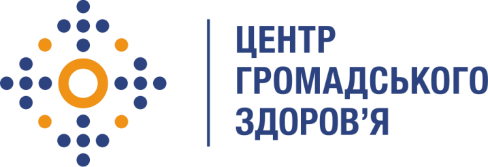 Державна установа 
«Центр громадського здоров’я Міністерства охорони здоров’я України» оголошує конкурс для відбору консультантів з безпеки даних.в рамках програми Глобального фонду прискорення прогресу у зменшенні тягаря туберкульозу та ВІЛ-інфекції в України».Назва позиції: Консультант з безпеки даних.Рівень зайнятості: частковаІнформація щодо установи:Головним завданнями Державної установи «Центр громадського здоров’я Міністерства охорони здоров’я України» (далі – Центр) є діяльність у сфері громадського здоров’я. Центр виконує лікувально-профілактичні, науково-практичні та організаційно-методичні функції у сфері охорони здоров’я з метою забезпечення якості лікування хворих на соціально небезпечні захворювання, зокрема ВІЛ/СНІД, туберкульоз, наркозалежність, вірусні гепатити тощо, попередження захворювань в контексті розбудови системи громадського здоров’я. Центр приймає участь в розробці регуляторної політики і взаємодіє з іншими міністерствами, науково-дослідними установами, міжнародними установами та громадськими організаціями, що працюють в сфері громадського здоров’я та протидії соціально небезпечним захворюванням.Основні обов'язки:Послуги щодо забезпечення роботи серверного комплексу та керування ресурсами серверів для забезпечення безпеки збереження даних.Послуги щодо системного адміністрування серверів в частині захисту інформації.Послуги з управління системами безпеки баз даних.Послуги з підготовки технічної документації до комплексної системи захисту інформації інформаційних систем ЦентруВимоги до професійної компетентності:Вища освіта (з захисту інформації).Досвід роботи в сфері захисту інформації буде перевагою.Досвід підготовки технічної документації до комплексної системи захисту інформації.Досвід забезпечення захисту інформації в інформаційно телекомунікаційних мережах.Досвід роботи з інформаційними системами.Знання ділової української мови.Резюме мають бути надіслані електронною поштою на електронну адресу: vacancies@phc.org.ua. В темі листа, будь ласка, зазначте: «135-2023 Консультант з безпеки даних» . Термін подання документів – до 9 квітня 2023року, реєстрація документів 
завершується о 18:00.За результатами відбору резюме успішні кандидати будуть запрошені до участі у співбесіді. За результатами конкурсу буде відібраний 1 консультант. У зв’язку з великою кількістю заявок, ми будемо контактувати лише з кандидатами, запрошеними на співбесіду. Умови завдання та контракту можуть бути докладніше обговорені під час співбесіди.Державна установа «Центр громадського здоров’я Міністерства охорони здоров’я України»  залишає за собою право повторно розмістити оголошення про вакансію, скасувати конкурс на заміщення вакансії, запропонувати посаду зі зміненими обов’язками чи з іншою тривалістю контракту.